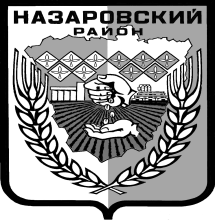 Администрация Назаровского районаКрасноярского краяПОСТАНОВЛЕНИЕ23.09. 2015г.                               г. Назарово		  	            №   320-пОб основных направлениях налоговой и бюджетной политикимуниципального образования Назаровский район на 2016 годи плановый период 2017-2018 годы 	В целях своевременного и качественного составления проекта районного бюджета на 2016 год и плановый период 2017-2018 годы, в соответствии с пунктом 2 статьи 172 Бюджетного кодекса Российской Федерации, руководствуясь Уставом муниципального образования Назаровский район  Красноярского края, ПОСТАНОВЛЯЮ:	1. Утвердить основные направления налоговой и бюджетной политики муниципального образования Назаровский район на 2016 год  и плановый период 2017-2018 годы согласно приложению.	2. Финансовому управлению администрации района (Мельничук) осуществлять формирование проекта районного бюджета на 2016 год и плановый период 2017-2018 годы в соответствии с  основными направлениями  налоговой и бюджетной политики.	3. Общему отделу администрации района (Мчедлишвили) разместить настоящее постановление на официальном сайте Назаровского района  в информационно – телекоммуникационной сети Интернет.	4. Контроль за исполнением постановления оставляю за собой.	5. Постановление вступает в силу со дня подписания.Глава администрации района					    С.Н. КрашенинниковПриложение							к постановлению администрацииНазаровского района от 23.09.2015г. №  320-пОсновные направления налоговой и бюджетной политики муниципального образования Назаровский район на 2016 год  и плановый период 2017-2018 годы 1. Общие положенияОсновные направления налоговой и бюджетной политики муниципального образования Назаровский район (далее – муниципальный район) на 2016 год  и плановый период 2017-2018 годы подготовлены в соответствии с требованиями статьи 172 Бюджетного кодекса Российской Федерации. В течение последних двух лет бюджетная политика муниципального района была направлена на решение социально-экономических задач, в первую очередь, поставленных в указах Президента Российской Федерации от 07 мая 2012 года, на обеспечение устойчивости консолидированного бюджета района и повышение эффективности управления общественными финансами. В целях реализации поручения Президента Российской Федерации по реализации Послания Президента Российской Федерации "обеспечить сокращение в 2015–2017 годах расходов ежегодно не менее, чем на 5 % в реальном выражении за счёт снижения неэффективных затрат", и с целью оптимизации расходов районного бюджета и сокращения планового дефицита бюджета в 2015 году администрацией Назаровского района предприняты следующие меры:- сокращение численности муниципальных служащих органов на 5 процентов;- направление экономии бюджетных ассигнований, образовавшейся в ходе проведения конкурсных процедур на сокращение дефицита бюджета.В то же время планирование мер социально-экономического развития и бюджетное планирование остаются недостаточно скоординированными. Несмотря на рост расходов районного бюджета в 2015 году по отношению к уровню 2014 года, главные распорядители средств направляют просьбы об увеличении бюджетных ассигнований вместо проведения работы по повышению эффективности бюджетных средств и изыскания внутренних резервов. Основным сдерживающим факторам роста сельскохозяйственного производства является увеличение тарифов естественных монополий (электроэнергия, горюче-смазочные материалы). Рост интенсивности движения автотранспорта требует развития и содержания дорог внутри границ поселений. Переселение граждан из аварийного жилищного фонда и высокий уровень его износа, обеспечением жильем молодых специалистов, выразивших желание проживать и осуществлять свою трудовую деятельность в сельской местности, остается одной из самых острых социальных проблем. 2. Основные направления налоговой политикимуниципального района на 2016 год и на плановый период 2017 и 2018 годовНалоговая политика трехлетнего периода, также как и предыдущих лет, будет направлена на проведение целенаправленной и эффективной работы с  администраторами доходов районного бюджета с целью выявления скрытых резервов, повышения уровня собираемости налогов, сокращения недоимки, усиления налоговой дисциплины. Продолжится работа по координации действий органов местного самоуправления муниципального района, федеральных служб и органов местного самоуправления поселений по выявлению и пресечению нелегальной выплаты заработной платы путем проведения индивидуальной работы на заседаниях межведомственных комиссий  при администрации района, с организациями, средняя заработная плата которых ниже среднеотраслевого уровня. Налог  на  доходы физических  лиц является основным налогом         (58 процента) от обшей суммы собственных доходов районного бюджета. Основной задачей налоговой политики муниципального района в отношении налога на доходы физических лиц является принятие мер, направленных на повышение дисциплины работодателей - налоговых агентов. Это связано с фактами удержания и несвоевременного перечисления в районный бюджет сумм налога налоговыми агентами. С целью получения дополнительных доходов потребуется принятие мер, направленных на эффективное управление и распоряжение в сфере имущественных и земельных отношений на территории муниципального района, включая работу: - по обеспечению эффективности использования муниципального имущества, находящегося в собственности муниципального района, посредством повышения качества контроля за его использованием, выявления неиспользуемого имущества и принятия мер, направленных на его реализацию или передачу в аренду. Необходимо реализовать комплекс мер по увеличению поступлений неналоговых доходов в районный бюджет: - проведение работы по отчуждению и перепрофилированию муниципального имущества, которое не используется для решения вопросов местного значения; - осуществление контроля за поступлением средств от использования муниципальной собственности. 3. Основные направления бюджетной политикимуниципального района на 2016 год и на плановый период 2017 и 2018 годовОсновной целью бюджетной политики является обеспечение сбалансированности и устойчивости бюджета муниципального района.В связи с вступлением в силу Федерального закона от 28 июня 2014 года № 172-ФЗ «О стратегическом планировании в Российской Федерации» (далее - Закон о стратегическом планировании), который, знаменует новый и очень значительный этап бюджетного реформирования - переход к стратегическому планированию, произошло закрепление правовых основ стратегического планирования в Российской Федерации, координации муниципального стратегического управления и бюджетной политики, полномочий органов местного самоуправления.К документам стратегического планирования, наряду с другими, отнесены документы, перечисленные в п. 2 ст. 172 БК РФ (служащие основанием составления проекта закона о бюджете: ежегодное послание Президента РФ Федеральному Собранию РФ, прогноз социально-экономического развития, бюджетный прогноз на долгосрочный период, а также муниципальные программы муниципальных образований).Основная задача долгосрочного бюджетного планирования состоит в увязке проводимой бюджетной политики с задачами по созданию долгосрочного устойчивого роста экономики и повышению уровня и качества жизни населения.Долгосрочное планирование должно позволить уйти от инерционного подхода, когда бюджетные ассигнования распределяются на основе индексирования тенденций предыдущих лет.Долгосрочное планирование может стать реальным шагом на пути к повышению эффективности расходов бюджета, выступая в то же время сдерживающим фактором для необоснованного роста расходов.Таким образом, долгосрочное бюджетное планирование должно сыграть важную роль в повышении сбалансированности бюджета муниципального района и качества бюджетной политики на  муниципальном уровне в целом.Конечная цель бюджетной политики состоит в повышении уровня и качества жизни населения.Основными задачами бюджетной политики на очередной бюджетный период являются:обеспечение расходных обязательств источниками финансирования как необходимое условие реализации муниципальной политики. Для этого будет подтвержден безусловный приоритет исполнения действующих обязательств;принятие новых расходных обязательств будут осуществляться после соответствующей оценки их эффективности, пересмотра нормативных правовых актов, устанавливающих действующие расходные обязательства, и учитываться только при условии оптимизации расходов в заданных бюджетных ограничениях, принятие новых расходных обязательств должно в обязательном порядке основываться на оценке прогнозируемых доходов  бюджета;сохранение объема муниципального долга муниципального района на экономически безопасном уровне, позволяющем обеспечивать привлечение заемных средств на условиях реальной возможности обслуживания и погашения данных обязательств;сохранение относительно постоянного уровня муниципальных расходов в условиях «взлетов и падений» бюджетных доходов;ограничение роста расходов  бюджета муниципального района, не обеспеченных стабильными доходными источниками;повышение качества предоставляемых населению муниципальных услуг. Прежде всего, это относится к таким значимым для общества сферам как образование, социальное обслуживание, культура, физическая культура и спорт;обеспечение в полном объеме публичных нормативных обязательств;реализация нового этапа развития межбюджетных отношений. Основой для повышения эффективности предоставления межбюджетных трансфертов является совершенствование структуры и порядка их предоставления трансфертов исходя из необходимости решения приоритетных задач социально-экономического развития. Стабильность и предсказуемость межбюджетного регулирования является основой повышения эффективности использования межбюджетных трансфертов.Начиная с проекта бюджета на 2016 год формирование муниципального задания будет осуществляться  на основании ведомственных перечней  муниципальных услуг и работ, сформированных в соответствии с базовыми (отраслевыми) перечнями  государственных и муниципальных услуг и работ;Ответственность главных распорядителей средств бюджета будет осуществляться через контроль за выполнением муниципального задания в полном объеме.Дальнейшая реализация принципа формирования бюджета муниципального района на основе муниципальных программ позволит повысить обоснованность бюджетных ассигнований на этапе их формирования, обеспечит их большую прозрачность для общества и наличие более широких возможностей для оценки их эффективности.В связи с изменениями, вносимыми в Бюджетный кодекс Российской Федерации, начиная с 2016 года, бюджет муниципального района будет формироваться в новой структуре кодов бюджетной классификации расходов Российской Федерации (кодов классификации доходов бюджетов, классификации расходов бюджетов и классификации источников финансирования дефицита бюджета). Учитывая, что с 2014 года бюджет муниципального района формируется с использованием программно-целевого метода планирования, закономерно, что указанные изменения влекут за собой изменения структуры муниципальных программ. Структура муниципальной программы должна быть сформирована исходя из принципа четкого соответствия планируемых к реализации программных мероприятий целям и задачам муниципальной программы.Приоритетными направлениями расходов, касающихся всех отраслей бюджетной сферы, являются финансовое обеспечение указов Президента Российской Федерации. Повышение оплаты труда работников бюджетной сферы должно сопровождаться ростом качества оказания услуг учреждениями, установлением прямой зависимости уровня оплаты труда от его производительности и максимальным использованием внутренних резервов.В 2016-2018 годах за счет средств районного бюджета продолжится реализация мероприятий в целях поддержки транспортной отрасли, путем субсидирования транспортных предприятий, осуществляющих внутрирайонные пассажирские перевозки. Особое внимание в сфере «Образование» будет уделено: - обеспечению доступности качественного образования в соответствии с современными запросами человека, общества и государства, экономики, расширение образовательных возможностей граждан; - социальной поддержке семей, имеющих детей дошкольного возраста, работников и учащихся образовательных учреждений. В расходах районного бюджета предусмотрены средства на осуществление мер социальной поддержки учащихся школ в части обеспечения их питанием в учебные дни и организации отдыха детей и подростков в каникулярное время. Данные меры направлены на решение проблем сохранения здоровья подрастающего поколения. В целях улучшения демографической ситуации в районе будут реализовываться мероприятия в сфере молодежной политики, оздоровления детей. Бюджетные ассигнования в «Культуре» будут направлены на расширение доступа к культурным ценностям, на поддержку творческой деятельности, традиционной народной культуры. Прогноз развития сферы культуры предполагает создание условий для оптимизации расходов отрасли и концентрацию финансовых ресурсов на следующих приоритетных направлениях развития отрасли: - повышение качества и расширение спектра муниципальных услуг в сфере культуры, организация процесса модернизации библиотек и библиотечного дела. Повышение финансовой самостоятельности учреждений культуры должно способствовать более активному привлечению внебюджетных источников, повышению качества оказываемых услуг. Продолжится реализация комплекса мер по сохранению и развитию культуры муниципального района, в рамках которых предусматривается укрепление материально-технической базы муниципальных учреждений культуры. В 2016-2018 годах будет продолжена работа по развитию физической культуры и спорта в муниципальном районе. Одним из основных направлений является проведение физкультурно-массовых и спортивных мероприятий для всех групп населения, проведение учебно-тренировочных сборов, командирование спортсменов и команд района для участия в официальных краевых мероприятиях. Главным инструментом реализации приоритетных бюджетных расходов являются муниципальные программы муниципального района. Значительная часть расходов районного бюджета в 2016-2018 годах будет осуществляться в рамках муниципальных программ.  Необходимо обеспечить приведение показателей муниципальных заданий, устанавливаемых для муниципальных учреждений района, в соответствие с муниципальными программами.В сфере межбюджетных отношений исключительное значение имеют дотации на выравнивание бюджетной обеспеченности поселений, как безусловный вид финансовой помощи, распределяемый на три года до начала финансового года и обеспечивающий муниципальным образованиям возможности для реалистичного планирования доходной части местных бюджетов. Предоставление из районного бюджета дотаций на выравнивание бюджетной обеспеченности поселений способствует сокращению различий в уровне бюджетной обеспеченности между наиболее и наименее обеспеченными территориями.